МУНИЦИПАЛЬНОЕ БЮДЖЕТНОЕ ОБЩЕОБРАЗОВАТЕЛЬНОЕ УЧРЕЖДЕНИЕ « ГИМНАЗИЯ № 42»ОКРУЖНОЙ ЭТАП VII КРАЕВОГО ПРОФЕССИОНАЛЬНОГО КОНКУРСА КЛАССНЫХ РУКОВОДИТЕЛЕЙ «САМЫЙ КЛАССНЫЙ КЛАССНЫЙ - 2015»КЛАССНЫЙ ЧАС – РАЗМЫШЛЕНИЕ ПО ТЕМЕ: «ЖИЗНЬ КАК ЦЕННОСТЬ»Автор: Татьяна Анатольевна Глухова, учитель начальных классовБАРНАУЛ 2015ПОЯСНИТЕЛЬНАЯ ЗАПИСКАКлассный час – размышление на тему «Жизнь как ценность» - это разговор детей на заданную тему, коллективный поиск решения нескольких проблем по избранной теме. При этом сочетаются развитие аналитических способностей детей, их субъективный жизненный опыт, индивидуальные знания, уникальное восприятие жизни каждым ребенком, разные жизненные позиции и отношения к ценностям этого мира.Целевое назначение классного часа – размышления - «развитие у школьников способности размышлять о жизни, умения ставить вопросы к возникающим проблемам собственной жизни. Дискуссии приохочивают человека к осмыслению себя в жизни и жизни в самом себе» (Щуркова 2008а, с.117). Особенно важно учить детей размышлять о жизни позитивно.Объектом обсуждения детьми на классном часе – рассуждении будут проблемы жизни, вопросы жизни, которые возникают перед школьниками и требуют разрешения.КЛАССНЫЙ ЧАС – РАССУЖДЕНИЕ НА ТЕМУ: «ЖИЗНЬ КАК ЦЕННОСТЬ»- В сундучке всем знакомый предмет. Чтобы понять, что там, нужно отгадать загадку.1 вариант - «Живое родит мертвое, а мертвое родит живое»2 вариант - Может и разбиться, может и сваритьсяЕсли хочешь, может в птицу превратиться(яйцо)- Почему? С какой целью принесла этот предмет. (Яйцо – начало жизни, начало доброго и светлого).- На доске записаны слова Василия Михайловича Пескова. «Главная ценность в жизни – сама ценность»Как понимаете? - По двум основаниям, попробуйте сформулировать тему классного часа – размышления.Жизнь как ценность.- Что такое жизнь? (рассуждения детей)- В словаре Сергея Ивановича Ожегова понятие «жизнь» имеет несколько толкований: «Жизнь – 1 - Явления, происходящие в организмах. 2 – Физиологическое существование человека, животного. 3 – Деятельность общества и человека в тех или иных проявлениях. 4 – Реальная действительность. 5 – Оживление, проявление деятельности, энергии».- Что такое ценность?Ценности – это то, что дорого людям, что делает жизнь человека более осмысленной, позволяет разбираться в явлениях окружающего мира, ориентироваться в нем.- Есть два суждения: «Жизнь быстротечна, мимолетна» и «Жизнь – это долгие, долгие годы». Какое из них считаете более достоверным? Почему?-В сундучке находятся карточки. На каждой карточке – написана «ценность».(счастливая семья, работа, забота о близких, дружба, любовь, здоровье, творчество, создание чего – то нового, помощь другим людям, достижения (в учёбе, спорте, искусстве)).-Докажите, что данная ценность жизни важнее и нужнее для любого человека, чем все остальные ценности жизни.- Какие ценности, на ваш взгляд, являются наиболее значимыми для человека? Почему? (сама жизнь – это ценность)- Можно ли прожить жизнь интересно и полноценно, если имеешь только одну ценность жизни? - Когда так говорят: «Узелок на память»- Предлагаю вам на нитях завязать узелки, мысленно проговаривая, какие жизненные ценности для вас важны. Завяжите на руке. - Из узелков, которые завязали, выберите одну самую важную ценность и запишите ее.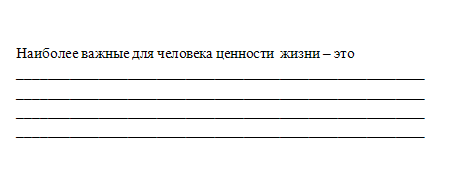 Притча «Жизненные ценности» (рассказываю и показываю)- Распознайте в этом сосуде свою жизнь.- Крупные камни олицетворяют важные вещи в жизни: ваша семья, ваше здоровье, те вещи, которые, даже не будь всего остального, все еще смогут наполнить вашу жизнь. Мелкие камушки представляют менее важные вещи, такие как, например, ваша учеба, ваша квартира. Песок символизирует жизненные мелочи, повседневную суету. - А если начать наполнять сосуд сначала песком?Если же вы наполните ваш сосуд вначале песком, то уже не останется места для более крупных камней.Также и в жизни — если вы всю вашу энергию израсходуете на мелкие вещи, то для больших вещей уже ничего не останется.Поэтому обращайте внимание, прежде всего, на важные вещи — находите время для ваших родителей и бабушек, дедушек, следите за своим здоровьем. У вас останется еще достаточно времени для учебы, для дома, для празднований и всего остального. Следите за вашими большими камнями - только они имеют цену, все остальное — лишь песок.- Зафиксируем на листах.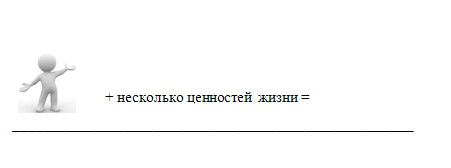 (человек + несколько ценностей жизни = интересная жизнь)- Есть пословица «Жизнь прожить – не поле перейти». Как понимаете? (на жизненном пути встречаются трудности)- Через какие ситуации?- Фиксируем на листах.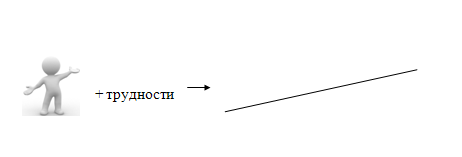 - Стоит ли продолжать идти по выбранному пути, несмотря на трудности?Как легче преодолевать трудности? В одиночку или с близкими людьми?Встаем, берёмся за руки.- Продолжи предложение, выразив собственное мнение:Нельзя прожить жизнь без…- Какой формы получилась фигура, образованная нами?- Если яйцо разбивается силой извне, жизнь прекращается. Если яйцо разбивается силой изнутри, жизнь начинается. Все великое всегда начинается изнутри.ПРИЛОЖЕНИЕ 1Притча о жизни - Жизненные ценностиКак-то один мудрец, стоя перед своими учениками, сделал следующее. Он взял большой стеклянный сосуд и наполнил его до краев большими камнями. Проделав это, он спросил учеников, полон ли сосуд. Все подтвердили, что полон.Тогда мудрец взял коробку с мелкими камушками, высыпал ее в сосуд и несколько раз легонько встряхнул его. Камушки раскатились в промежутки между большими камнями и заполнили их. После этого он снова спросил учеников, полон ли сосуд теперь. Они снова подтвердили факт - полон.И, наконец, мудрец взял со стола коробку с песком и высыпал его в сосуд. Песок, конечно же, заполнил последние промежутки в сосуде.Теперь, — обратился мудрец к ученикам, — я хотел бы, чтобы вы смогли распознать в этом сосуде свою жизнь!Крупные камни олицетворяют важные вещи в жизни: ваша семья, ваш любимый человек, ваше здоровье, ваши дети — те вещи, которые, даже не будь всего остального, все еще смогут наполнить вашу жизнь. Мелкие камушки представляют менее важные вещи, такие как, например, ваша работа, ваша квартира, ваш дом или ваша машина. Песок символизирует жизненные мелочи, повседневную суету. Если же вы наполните ваш сосуд вначале песком, то уже не останется места для более крупных камней.Также и в жизни — если вы всю вашу энергию израсходуете на мелкие вещи, то для больших вещей уже ничего не останется.Поэтому обращайте внимание прежде всего на важные вещи — находите время для ваших детей и любимых, следите за своим здоровьем. У вас останется еще достаточно времени для работы, для дома, для празднований и всего остального. Следите за вашими большими камнями - только они имеют цену, все остальное — лишь песок.СПИСОК ЛИТЕРАТУРЫВыготский, Л.С. Психология / Л.С. Выготский. –М., 2000. – 1008 с.Колесова, С.В. Практическая позитивная педагогика: учебно – методическое пособие/ С.В. Колесова. – Барнаул: АлтГПА, 2014. – 226с.Леви, В.Л. Нестандартный ребенок / В.Л. Леви. – СПб.: Питер, 1993. – 252 с.Лопатина, А.А. Ступени мудрости: 50 уроков о добрых качествах: для занятий с детьми мл.и ср. шк. возраста/ А. Лопатина, М. Скребцова. – М.: «Амрита – Русь», 2009. – 384 с.Ожегов, С.И. Толковый словарь русского языка/ С. И. Ожегов, Н.Ю. Шведова.- М.: Азбуковник, 1997. – 944 с.Щуркова, Н.Е. Классный час: Поговорим о жизни…: материалы для воспитателей и классных руководителей/ Н.Е. Щуркова. –М., 2008 (а). -168 с.Щуркова, Н.Е. Классное руководство: игровые методики/ Н.Е. Щуркова. –М., 2001. -224 с.